KICE Governing Council Meeting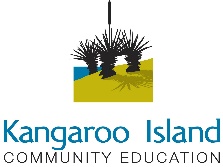 Date:5/12/2023Start Time:7:05End Time:Location:Parndana CampusChairperson:Will DurackWill DurackWill DurackGuest(s):Alex Smith (Head of Parndana Campus) Alex Smith (Head of Parndana Campus) Alex Smith (Head of Parndana Campus) PrincipalPeter PhilpPeter PhilpPeter PhilpGuest(s):Alex Smith (Head of Parndana Campus) Alex Smith (Head of Parndana Campus) Alex Smith (Head of Parndana Campus) MembersParent Members:  Pat Hodgens, Craig Oates (Treasurer), Briony Mclaren, Erica Bolto, Tam Bailey, Nicole Arthur, Julia Lashmar & Karleah Berris.Community Rep: Maree Baldwin Staff Reps. Scott Milne (Secretary)Student Reps. TBAParent Members:  Pat Hodgens, Craig Oates (Treasurer), Briony Mclaren, Erica Bolto, Tam Bailey, Nicole Arthur, Julia Lashmar & Karleah Berris.Community Rep: Maree Baldwin Staff Reps. Scott Milne (Secretary)Student Reps. TBAParent Members:  Pat Hodgens, Craig Oates (Treasurer), Briony Mclaren, Erica Bolto, Tam Bailey, Nicole Arthur, Julia Lashmar & Karleah Berris.Community Rep: Maree Baldwin Staff Reps. Scott Milne (Secretary)Student Reps. TBAParent Members:  Pat Hodgens, Craig Oates (Treasurer), Briony Mclaren, Erica Bolto, Tam Bailey, Nicole Arthur, Julia Lashmar & Karleah Berris.Community Rep: Maree Baldwin Staff Reps. Scott Milne (Secretary)Student Reps. TBAParent Members:  Pat Hodgens, Craig Oates (Treasurer), Briony Mclaren, Erica Bolto, Tam Bailey, Nicole Arthur, Julia Lashmar & Karleah Berris.Community Rep: Maree Baldwin Staff Reps. Scott Milne (Secretary)Student Reps. TBAParent Members:  Pat Hodgens, Craig Oates (Treasurer), Briony Mclaren, Erica Bolto, Tam Bailey, Nicole Arthur, Julia Lashmar & Karleah Berris.Community Rep: Maree Baldwin Staff Reps. Scott Milne (Secretary)Student Reps. TBAParent Members:  Pat Hodgens, Craig Oates (Treasurer), Briony Mclaren, Erica Bolto, Tam Bailey, Nicole Arthur, Julia Lashmar & Karleah Berris.Community Rep: Maree Baldwin Staff Reps. Scott Milne (Secretary)Student Reps. TBAItem NoTime minsAgendaKey Issues/Discussion Dot Points(record at the meeting)Decision/Action Summary(record at the meeting)7:05pmWelcomeAcknowledgement of Land7:05pmApologies/AbsentQuorum is majority of filled positions. Half plus 1.Plus more parent reps than staff repsAbsent: Craig Oates & Maree Baldwin7.06pmConfirmation of Previous Meeting Minutes Briony moves that GC accept the minutes.Seconded by Scott.7.07pmBusiness Arising from last MeetingActionParent Grievance Procedure document discussion has been sent out.  – Some parents have not received it. Moved to agenda item below7:31pmPrincipal’s Report Available on GC PortalActionWill moved that GC accept the report. Seconded by Briony.7:37pmFinance Committee Report – Meeting DateAvailable on GC PortalActionWill moved that the 2024 Budget be approved.Seconded by Briony.Will moved that GC accept the report. Seconded by Briony.7:40pmCanteen Committee Reports Found on Finance Report. ActionWill moved that GC accept the report. Seconded by Briony.7:41pmTransport CommitteeAvailable on GC PortalActionWill moved that GC accept the report. Seconded by Briony.7:42pmHead of Campus ReportParndana Head of CampusAvailable on GC PortalActionWill moved that GC accept the report. Seconded by Briony.7:53pmAgenda ItemsParent Grievance Procedure document discussion Traffic safety concerns at Penneshaw CampusStudents on GC in 2024. (Proposal: 2 standing / ongoing members, who attend all meetings, can be via Webex. Plus 2 from each home /venue campus to sit in as contributing observers / plus provide a campus student report ) What opportunities are there for positive parent involvement in 2024 with a KICE focus? What is the strategy behind this, It could involve working parties of non-GC members) This wording is open to adjustment but hopefully you see the thinking behind it. Communication Daymap trials to begin in 2024 for Years 7 to 12.Questions around different forms of communication. GC members to have a read and see what the buzz is amongst the parent community. This agenda item to be moved to next meeting. Peter to ask to Julia an Louise to write a letter to KI Council and DIT about these concerns. Peter to look at constitution to make sure we do this correctly and distribute via email.El and SY Leaders to organise Year 10 to 12s rep - GC for 2024 and have ready for AGM.EL to discuss campus by campus ideas around this to have and bring options back to GC for 2024.EL to make a table that identifies what platforms are used for what types of communication.GC started 35 minutes late. Expectation that we need to start on time in 2024. Sort technology to make this happen. Any other BusinessFuture Meeting DatesAGM-  Week 4, Term 1, 2024